タイトル氏 名（所属）あいうえおあいうえおあいうえおあいうえおあいうえおあいうえおあいうえおあいうえおあいうえおあいうえおあいうえおあいうえおあいうえおあいうえおあいうえおあいうえおあいうえおあいうえおあいうえおあいうえおあいうえおあいうえおあいうえおあいうえおあいうえおあいうえおあいうえおあいうえおあいうえおあいうえおあいうえおあいうえおあいうえおあいうえおあいうえおあいうえおあいうえおあいうえおあいうえおあいうえおあいうえおあいうえおあいうえおあいうえおあいうえおあいうえおあいうえおあいうえおあいうえおあいうえおあいうえおあいうえおあいうえおあいうえおあいうえおあいうえおあいうえおあいうえおあいうえおあいうえおあいうえおあいうえおあいうえおあいうえおあいうえおあいうえおあいうえおあいうえおあいうえおあいうえおあいうえおあいうえおあいうえおあいうえおあいうえおあいうえおあいうえおあいうえおあいうえおあいうえおあいうえおあいうえおあいうえおあいうえおあいうえおあいうえおあいうえおあいうえおあいうえおあいうえおあいうえおあいうえおあいうえおあいうえおあいうえおあいうえおあいうえおあいうえおあいうえおあいうえおあいうえおあいうえおあいうえおあいうえおあいうえおあいうえおあいうえおあいうえおあいうえおあいうえおあいうえおあいうえおあいうえおあいうえおあいうえおあいうえおあいうえおあいうえおあいうえおあいうえおあいうえおあいうえおあいうえおあいうえおあいうえおあいうえおあいうえおあいうえおあいうえおあいうえおあいうえおあいうえおあいうえおあいうえおあいうえおあいうえおあいうえおあいうえおあいうえおあいうえおあいうえおあいうえおあいうえおあいうえおあいうえおあいうえおあいうえおあいうえおあいうえおあいうえおあいうえおあいうえおあいうえおあいうえおあいうえおあいうえおあいうえおあいうえおあいうえおあいうえおあいうえおあいうえおあいうえおあいうえおあいうえおあいうえおあいうえおあいうえおあいうえおあいうえおあいうえおあいうえおあいうえおあいうえおあいうえおあいうえおあいうえおあいうえおあいうえおあいうえおあいうえおあいうえおあいうえおあいうえおあいうえおあいうえおあいうえおあいうえおあいうえおあいうえおあいうえおあいうえおあいうえおあいうえおあいうえおあいうえおあいうえおあいうえおあいうえおあいうえおあいうえおあいうえおあいうえおあいうえおあいうえおあいうえおあいうえおあいうえおあいうえおあいうえおあいうえおあいうえおあいうえおあいうえおあいうえおあいうえおあいうえおあいうえおあいうえおあいうえおあいうえおあいうえおあいうえおあいうえおあいうえおあいうえおあいうえおあいうえおあいうえおあいうえおあいうえおあいうえおあいうえおあいうえおあいうえおあいうえおあいうえおあいうえおあいうえおあいうえおあいうえおあいうえおあいうえおあいうえおあいうえおあいうえおあいうえおあいうえおあいうえおあいうえおあいうえおあいうえおあいうえおあいうえおあいうえおあいうえおあいうえおあいうえおあいうえおあいうえおあいうえおあいうえおあいうえおあいうえおあいうえおあいうえおあいうえおあいうえおあいうえおあいうえおあいうえおあいうえおあいうえおあいうえおあいうえおあいうえおあいうえおあいうえおあいうえおあいうえおあいうえおあいうえおあいうえおあいうえおあいうえおあいうえおあいうえおあいうえおあいうえおあいうえおあいうえおあいうえおあいうえおあいうえおあいうえおあいうえおあいうえおあいうえおあいうえおあいうえおあいうえおあいうえおあいうえおあいうえおあいうえおあいうえおあいうえおあいうえおあいうえおあいうえおあいうえおあいうえおあいうえおあいうえおあいうえおあいうえおあいうえおあいうえおあいうえおあいうえおあいうえおあいうえおあいうえおあいうえおあいうえおあいうえおあいうえおあいうえおあいうえおあいうえおあいうえおあいうえおあいうえおあいうえおあいうえおあいうえおあいうえおあいうえおあいうえおあいうえおあいうえおあいうえおあいうえおあいうえおあいうえおあいうえおあいうえおあいうえおあいうえおあいうえおあいうえおあいうえおあいうえおあいうえおあいうえおあいうえおあいうえお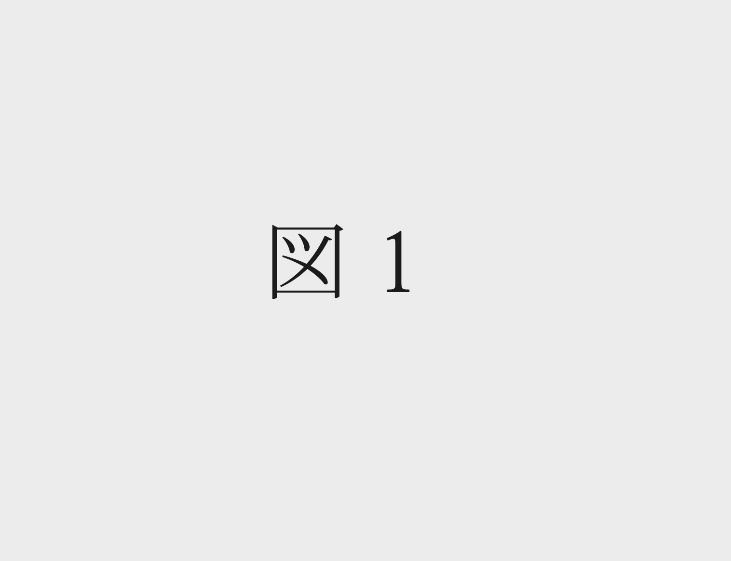 図1　アイウエオアイウエオアイウエオ　あいうえおあいうえおあいうえおあいうえおあいうえおあいうえおあいうえおあいうえおあいうえおあいうえおあいうえおあいうえおあいうえおあいうえおあいうえおあいうえおあいうえおあいうえおあいうえおあいうえおあいうえおあいうえおあいうえおあいうえおあいうえおあいうえおあいうえおあいうえおあいうえおあいうえおあいうえおあいうえおあいうえおあいうえおあいうえおあいうえおあいうえおあいうえおあいうえおあいうえおあいうえおあいうえおあいうえおあいうえおあいうえおあいうえおあいうえおあいうえおあいうえおあいうえおあいうえおあいうえおあいうえおあいうえおあいうえおあいうえおあいうえおあいうえおあいうえおあいうえおあいうえおあいうえおあいうえおあいうえおあいうえおあいうえおあいうえおあいうえおあいうえおあいうえおあいうえおあいうえおあいうえおあいうえおあいうえおあいうえおあいうえおあいうえおあいうえおあいうえおあいうえおあいうえおあいうえおあいうえおあいうえおあいうえおあいうえおあいうえおあいうえおあいうえおあいうえおあいうえおあいうえおあいうえおあいうえおあいうえおあいうえおあいうえおあいうえおあいうえおあいうえおあいうえおあいうえおあいうえおあいうえおあいうえおあいうえおあいうえおあいうえおあいうえおあいうえおあいうえおあいうえおあいうえおあいうえおあいうえおあいうえおあいうえおあいうえおあいうえおあいうえおあいうえおあいうえおあいうえおあいうえおあいうえおあいうえおあいうえおあいうえおあいうえおあいうえおあいうえあいうえおあいうえおあいうえおあいうえおあいうえおあいうえおあいうえおあいうえおあいうえおあいうえおあいうえおあいうえおあいうえおあいうえおあいうえおあいうえおあいうえおあいうえおあいうえおあいうえおあいうえおあいうえおあいうえおあいうえおあいうえおあいうえおあいうえおあいうえおあいうえおあいうえおあいうえおあいうえおあいうえおあいうえおあいうえおあいうえおあいうえおあいうえおあいうえおあいうえおあいうえおあいうえおあいうえおあいうえおあいうえおあいうえおあいうえおあいうえおあいうえおあいうえおあいうえおあいうえおあいうえおあいうえお参考文献氏名. 20??. 文献タイトル. 掲載誌 (xx): pp-pp.氏名. 20??. 文献タイトル. 掲載誌 (xx): pp-pp.